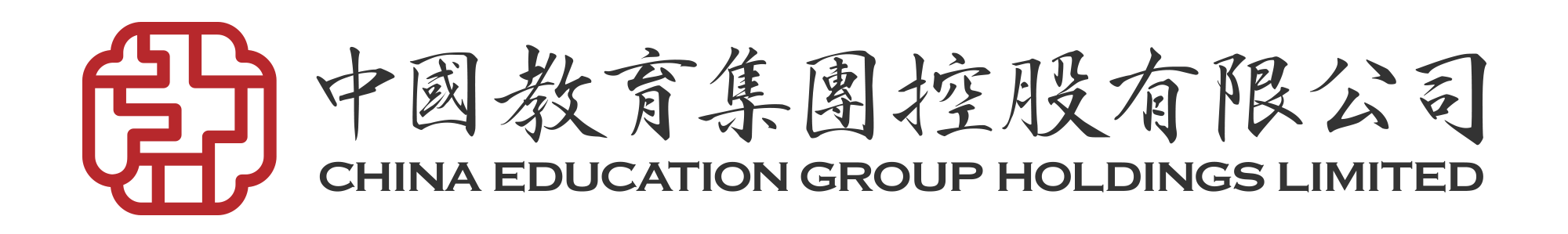 广州应用科技学院关于会议室应用管理平台软件及设备采购项目公开询价邀请函项目编号：WZ-XJ2024-6项目名称：广州应用科技学院关于会议室应用管理平台软件及设备采购项目一、询价邀请函广州应用科技学院是经教育部批准设立的全日制普通本科高校。创办于2000年。2000年属广州大学的二级学院。2004年经教育部批准设立为独立学院——广州大学松田学院。2020年 12月经教育部批准转设并更名为广州应用科技学院。根据需要，对本次项目进行公开询价，欢迎国内合格参与人参与。一、项目说明1.项目编号：WZ-XJ2024-62.项目名称：广州应用科技学院会议室应用管理平台软件及设备采购项目3.数量及技术要求：详见《公开询价货物一览表》。4.参与人资格标准：参与人应具有独立法人资格的供应商。参与人应具有提供相关软件和配套设备的资格及能力。参与人具有近三年做过同类项目销售和良好的售后服务应用成功案例。参与人应遵守中国的有关法律法规和规章的规定。参与人须有良好的商业信誉和健全的财务制度。（6）符合上述要求的供应商报名时提供以下资料：营业执照、1个业绩文件（附合同和验收报告（或其他验收合格确认资料）、投标联系人名称及联系方式。将上述报名资料（彩色扫描件）以PDF形式发送至微信13610240607（文件需汇总成一个PDF文件）。6.报价响应文件递交方式：密封报价，在规定时间内邮寄或现场提交。7.报价响应文件递交截止时间：2024年04月10日12:00前。8.报价响应文件及样品递交地点：肇庆市鼎湖区莲花镇丰乐路20号，广州应用科技学院肇庆校区采购办公室。联系人：黄老师，联系电话/微信：136102406079.参加本项目的参与人如对公开询价邀请函列示内容存有疑问的，请在报价响应文件递交截止之日前，将问题以书面形式（有效签署的原件并加盖公章）提交至学校业务对接人，联系人：黎老师，电话：13189360653。采购人不对超时提交及未加盖公章的质疑文件进行回复。10.参加本项目的参与人如对采购过程有异议的，请以书面形式（有效签署的原件并加盖公章），并附有相关的证据材料，提交至集团监审部。投诉受理部门：中教集团监审部，投诉电话： 0791-88106510 /0791-88102608二、参与人须知1. 评审地点：肇庆市鼎湖区莲花镇丰乐路20号，广州应用科技学院肇庆校区。2. 本项目视参与人自身需要进行现场踏勘，参与人踏勘现场发生的费用自理，参与人自行负责在踏勘现场中所发生的人员伤亡和财产损失。未对现场踏勘的视为对现场充分了解，且对所投响应文件负责。勘察时间：4月7日地点：广东省肇庆市鼎湖区莲花镇广州应用科技学院肇庆校区联系人：吴纪钟 ；联系电话15975993398。报价响应文件必须用A4幅面纸张打印，须由参与人填写并加盖公章；报价响应文件用不褪色墨水书写或打印，因字迹潦草或表达不清所引起的后果由参与人自负；报价响应文件及所有相关资料需同时进行密封处理，并在密封处加盖公章，未做密封处理及未加盖公章的视为无效报价；响应文件一正一副。一个参与人只能提交一个报价响应文件。但如果参与人之间存在下列互为关联关系情形之一的，不得同时参加本项目报价：法定代表人为同一人的两个及两个以上法人；母公司、直接或间接持股50％及以上的被投资公司；均为同一家母公司直接或间接持股50％及以上的被投资公司。三、售后及服务要求质保期限；应急维护时间安排；维护联系电话及联系人员；质保期外维护服务收费标准。四、确定成交参与人标准及原则：本项目为自有资金而非财政性资金采购，采购人按企业内部规定的标准进行评定 。参与人所投产品符合需求、质量和服务等的要求，经过磋商所报价格为合理价格的参与人为成交参与人。最低报价不作为成交的保证。               公开询价货物一览表单位：元注：1）本项目采用“公开询价”方式进行，《公开询价货物一览表》中所描述的“产品名称”“规格”等信息均为采购人根据自身需求提供的参考清单方案，除采购人特殊要求外，参与人可根据以上信息在满足采购人要求基础上提供优化方案及所匹配产品，采购人将优先选择性价比高且符合要求的产品。2）参与人所投商品需要提供品牌、规格型号等真实详细信息，禁止复制采购人所提供的参考参数。3）参与人所投商品报价应包含税费、运输费、搬运费等一切费用，供方需开具足额增值税普通发票。4）请注明备货时间、安装时间、质保年限。广州应用科技学院关于会议室应用管理平台软件及设备采购项目报价响应文件参与人名称（公司全称）：XXXX参与人授权代表：XXXX联系方式：XXXX此封面应作为报价响应文件封面1、询价响应函致：广州应用科技学院    根据贵学校编号为         项目名称       的公开询价邀请，本签字代表         （全名、职务）正式授权并代表我方              （参与人公司名称）提交下述文件。(1) 报价一览表 (2) 参与人资质证明据此函，签字代表宣布同意如下：    1.所附详细报价表中规定的应提供和交付的货物及服务报价总价（国内现场交货价）为人民币             ，即             （中文表述），交货期为       天 。2.同意参加本项目的报价，并已详细审查全部公开询价文件，包括修改文件（如有的话）和有关附件，将自行承担因对全部询价文件理解不正确或误解而产生的相应后果。    3.保证遵守公开询价文件的全部规定，所提交的材料中所含的信息均为真实、准确、完整，且不具有任何误导性。    4.同意按公开询价文件的规定履行合同责任和义务。5.同意提供按照贵方可能要求的与其公开询价有关的一切数据或资料6.完全了解本项目是贵方自有资金而非财政性资金组织的采购，并接受贵方按企业内部规定的标准进行的评定，以及完全理解贵方不一定要接受最低的报价作为成交价。参与人（公司全称并加盖公章）：                       参与人授权代表签字：                 电  话：                  （手机号码）日  期：     年    月    日2、报价一览表参与人：（公司全称并加盖公章）                   项目编号：WZ-XJ2024-6货币单位：元注：1.参与人所投商品报价应包含税费、运输费、搬运费等一切费用，供方需开具足额增值税普通发票。2.如果不提供详细参数和报价将视为没有实质性响应公开询价文件。参与人授权代表（签字或盖章）：日         期：3、参与人资质材料参与人需要提供以下材料：营业执照复印件、法人授权书质保期和售后服务承诺书（参与人自行起草）以上材料复印件须加盖参与人公司公章，并与报价一览表一同密封序号产品名称规格（技术参数）单位数量单价（元）总价（元）是否提供样品备注1校园应用管理平台1.支持多种会议类型2.支持媒体会议
3.支持云盒、会议ID、扫描二维码等多种收看方式
4.支持设置定时会议。
5.支持在云盒会议模式下开启视频录制，并可在会议已结束状态下进行视频回看；个1否2会议互动终端（含软件）硬件1. 内置硬盘：标配1TB；2.具备2个以上HDMI输入/输出接口；3.具备2个以上USB Type-A接口；4. 内置无线AP；5.支持无线路由器、无线交换和网络终端三种工作模式；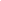 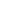 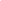 软件：1.支持多语种切换2.支持全屏自由缩放。3. 支持不少于16路终端设备同时接入互动终端，支持AirPlay、Miracast、WIDI主流投屏协议，iOS、macOS、Android和Windows系统设备无须安装任何APP即可直接投屏。4. 支持添加网络摄像机并设定不少于10个预置机位，支持一键快速切换预置机位并进行画面的放大、缩小、上下左右移动等操作。个4否3摄像头200万像素，半球型个12否4平板电脑屏幕10.4英寸                                                   内存容量：128GB                                                                         支持IPv6                                             运行内存：6GB 个4否5千兆 PoE 交换机提供 8 个千兆 PoE 电口，1 个千兆电口，1 个千兆光口。
电源规格 48 VDC，2.5 A台2否6线材辅材及安装网线、电源线、高清线等，施工辅材配件及施工调试间4否合计金额：            元，大写（                     ）合计金额：            元，大写（                     ）合计金额：            元，大写（                     ）合计金额：            元，大写（                     ）合计金额：            元，大写（                     ）合计金额：            元，大写（                     ）合计金额：            元，大写（                     ）合计金额：            元，大写（                     ）序号产品名称规格数量单位含税单价金额工期备注合计（含税）合计（含税）合计（含税）合计（含税）合计（含税）